Appendix W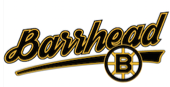 Participant WaiverThis agreement releases Barrhead Minor Hockey Association and the Town of Barrhead from all liability relating to injuries that may occur from dry land training or assisting with on ice practices. By signing this agreement, I agree to hold Barrhead Minor Hockey Association and the Town of Barrhead entirely free from any liability, including financial responsibility for injuries incurred, regardless of whether injuries are caused by negligence.I also acknowledge the risks involved in dry land training or assisting with on ice practices. These include, but are not limited to falling, strains, or other injuries that might arise while participating in dry land training or assisting with on ice practices. I confirm that I am participating voluntarily and that all risks have been made clear to me. Additionally, I do not have any medical conditions that will increase the likelihood of experiencing injuries while engaging in this activity.By signing below, I forfeit all rights to legal action against Barrhead Minor Hockey Association and the Town of Barrhead for any reason. In return, I will be able to participate in dry land training and/or assisting with on ice practices. I will also make every effort to practice proper safety rules while assisting with dry land or on-ice practices.  I will ask for clarification from BMHA when needed.I, ___________________________________, fully understand and agree to the above terms.(Participant)Date